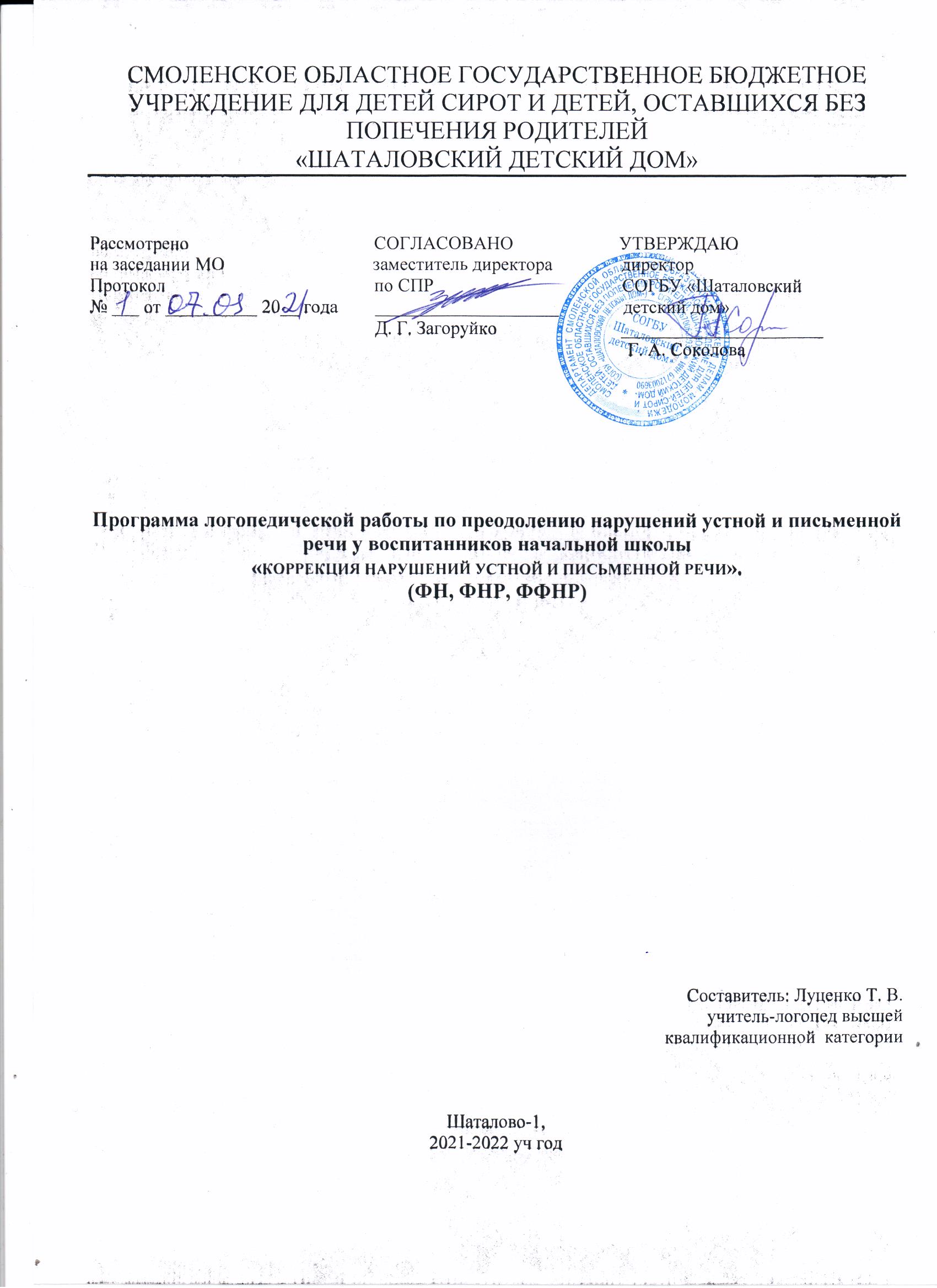 Программа логопедической работы по преодолению нарушений устной и письменной речи у воспитанников начальной школы«КОРРЕКЦИЯ НАРУШЕНИЙ УСТНОЙ И ПИСЬМЕННОЙ РЕЧИ».Данный курс способствует формированию у учащихся предпосылок, лежащих в основе становления навыков чтения и письма, системы знаний о языке и готовит к применению их в учебной деятельности. «Коррекция нарушений устной и письменной речи» – курс, формирующий у воспитанников познавательные, коммуникативные и регулятивные действия. Подводящий детей к осознанию цели и ситуации речевого общения, адекватному восприятию звучащей и письменной речи, пониманию информации разной модальности, содержащейся в предъявляемом тексте, а также передачи его содержания по вопросам и самостоятельно. В свою очередь содержание курса «Коррекция нарушений устной и письменной речи» является базой для усвоения общих языковых и речевых закономерностей в начальной и основной школе, представляет собой значимое звено в системе непрерывного изучения родного языка. Специфика курса заключается в его тесной взаимосвязи со всеми учебными предметами, особенно с русским языком и литературным чтением. Эти два предмета представляют собой единую образовательную область, в которой изучение русского языка сочетается с обучением чтению и первоначальным литературным образованием. В процессе коррекционной работы проводится интеграция с учебными предметами по русскому языку и литературному чтению, и реализуются следующие сквозные линии развития воспитанников. Линии, общие с курсом литературного чтения:1. овладение функциональной грамотностью (первичные навыки работы с информацией);2. овладение техникой чтения, приемами понимания и анализа текстов;3. овладение умениями, навыками различных видов устной и письменной речи.Линии, общие с курсом русского языка:приобретение и систематизация знаний о языке как основы речевой деятельности;1. овладение функциональной грамотностью;2. овладение умениями, навыками различных видов устной и письменной речи.3. овладение родным языком;4. овладение орфографией и пунктуацией;5. развитие чувства языкаТаким образом, курс «Коррекция нарушений устной и письменной речи», имеющий практическую направленность, показывает значимость всех единиц языка для успешного общения, сообщает необходимые знания об этих единицах языка, формирует учебно-языковые, речевые, коммуникативные и правописные умения и навыки, необходимые для успешного обучения младших школьников.Необходимость разработки рабочей программы возникла в связи с введением ФГОС 2 поколения. Курс «Коррекция нарушений устной и письменной речи» проводится с учащимися с 1 по 4 классов, имеющими различные нарушения устной и письменной речи.СОДЕРЖАНИЕ КУРСА УЧЕБНОГО ПРЕДМЕТАФН (фонетическое нарушение) – 30 часов.Индивидуальные занятия с воспитанниками со сложной структурой речевого дефекта-Развитие общих речевых навыков-Формирование правильного дыхания и осанки воспитанника: выработка глубокого диафрагмально-реберного дыхания; свободного,плавного, удлиненного, направленного выдоха.-Развитие речевой моторики: оральный и артикуляторный праксис, точность, чистоту, объем, плавность движений, умение удерживать заданную позу в процессе выполнения упражнений артикуляторной гимнастики (по подражанию и по словесной инструкции).-Совершенствование произносительных качеств речи учащихся: уточнение правильной артикуляции гласных, произношение звукосочетаний гласных, артикуляции согласных раннего и среднего онтогенеза и их мягких вариантов, правильное воспроизведение слоговой структуры и ударного слога 2-3-х сложных слов с прямыми слогами.-Коррекция/уточнение произношения (в соответствии с индивидуальными возможностями воспитанников): свистящих [с, с’, з, з’, ц] и шипящих [ш, ж, ч, щ] звуков, звуков [л, л’, р, р’] их автоматизация и дифференциация.-Развитие просодической стороны речи: произвольная регуляция силы голоса; мягкая голосоподача; умеренный темп речи на материале стихотворений; произвольная выразительность речи; интонационная окраска речи в сопровождении мимикой и жестом; интонация законченности предложения, побудительного и вопросительного предложения, перечисления.Тема, содержание. Кол-во занятийРазвитие общих речевых навыков1. Развитие артикуляционного аппарата. Артикуляционная гимнастика. 3 ч.2. Дыхательные упражнения. Развитие слухового внимания.3.Дифференциация речевых звуков и неречевых. Уточнение пространственно-временных представлений.4.Работа по постановке и закреплению звуков .Постановка звука20-23ч.5. Автоматизация в прямых слогах, в начале слов6. Автоматизация в прямых слогах, в начале, середине слов7. Автоматизация в обратных слогах, в конце слов8. Автоматизация в слогах со стечением согласных, в словах9. Автоматизация в словах, в предложениях10. Заучивание скороговорок, чистоговорок, стихотворений11. Закрепление произношения звука в связной речи12. Закрепление произношения звука при чтении13. Развитие самоконтроляРабота по дифференциации смешиваемых звуков14. Различение звуков в слогах 4-6 ч.15.Различение звуков в словах16. Различение звуков в предложениях17. Различение звуков в речиВсего: 30 – 31 ч.Всего на устранение фонетических недостатков отводится 30 часов с одним ребенком.Продолжительность занятий 20-25 минут. Количество часов на каждом этапе распределяется индивидуально, по мере усвоения и закрепления навыка. Количество часов может быть увеличено в зависимости от индивидуальных особенностей.ФНР (фонематическое недоразвитие речи) - 60 часов в год-Развитие общих речевых навыков –7 часов-Формирование правильного дыхания и осанки учащихся: выработка глубокого диафрагмально-реберного дыхания; свободного, плавного, удлиненного, направленного выдоха.-Коррекция/уточнение произношения (в соответствии с индивидуальными возможностями): свистящих [с, с’, з, з’, ц] и шипящих [ш, ж, ч, щ] звуков, звуков [л, л’, р, р’] их автоматизация.-Слухо-речевая дифференциация звуков.-Развитие просодической стороны речи: произвольная регуляция силы голоса; мягкая голосоподача; умеренный темп речи на материале стихотворений; произвольная выразительность речи; интонационная окраска речи в сопровождении мимикой и жестом; интонация законченности предложения, побудительного и вопросительного предложения, перечисления.-Звук и буква – 53 часа-Различение понятий «Звук – буква». Соотнесение фонемы с графемой. Гласные и звуки и их различение. Слогообразующая роль гласных. Деление слова на слоги.-Перенос части слова при письме. Ударение.-Дифференциация букв, отличающихся элементом. Дифференциация глухих и звонких согласных. Твердые и мягкие согласные. Обозначение мягкости согласных двумя способами.-Различение гласных I и II ряда.-Разделительный «ь» перед гласными 2 ряда. Разделительный «ъ». Сочетание гласных с шипящими.-Звуковая характеристика языка: гласные и согласные; ударные и безударные гласные; звонкие и глухие согласные; твердые и мягкие согласные, шипящие и свистящие согласныеФФНР (фонетико-фонематическое недоразвитие речи) – 2 раза в неделю - 60 часов-Развитие общих речевых навыков - 7-Формирование правильного дыхания и осанки учащихся: выработка глубокого диафрагмально-реберного дыхания; свободного, плавного, удлиненного, направленного выдоха.-Развитие речевой моторики: оральный и артикуляторный праксис, точность, чистоту, объем, плавность движений, умение удерживать заданную позу в процессе выполнения упражнений артикуляторной гимнастики (по подражанию и по словесной инструкции).-Коррекция/уточнение произношения в зависимости от индивидуальных особенностей нарушения звукопроизношения.-Развитие просодической стороны речи: произвольная регуляция силы голоса; мягкая голосоподача; умеренный темп речи на материале стихотворений; произвольная выразительность речи; интонационная окраска речи в сопровождении мимикой и жестом; интонация законченности предложения, побудительного и вопросительного предложения, перечисления.-Развитие голосовых характеристик: сила голоса и устойчивость звучания.-Формирование умения воспринимать выразительность речи других, понимать мимические реакции, адекватные воспринятой интонации. Звук и буква – 53 часа-Различение понятий «Звук – буква». Соотнесение фонемы с графемой. Гласные и согласные звуки и их различение. Слогообразующая роль гласных. Деление слова на слоги.-Перенос части слова при письме. Ударение.-Дифференциация букв, отличающихся элементом. Дифференциация глухих и звонких согласных. Твердые и мягкие согласные. Обозначение мягкости согласных двумя способами. Различение гласных I и II ряда.-Разделительный «ь» перед гласными 2 ряда. Разделительный «ъ». Сочетание гласных с шипящими.-Звуковая характеристика языка: гласные и согласные; ударные и безударные гласные; звонкие и глухие согласные; твердые и мягкие согласные.ОНР (общее недоразвитие речи)/нарушения чтения и письма, обусловленные ОНР\НОНР) – 3 раза в неделю – всего 182 часа (2 года обучения)1-ый год обучения – 91 час-Развитие общих речевых навыков- 7 ч.-Формирование правильного дыхания и осанки учащихся: выработка глубокого диафрагмально-реберного дыхания; свободного, плавного, удлиненного, направленного выдоха.-Развитие речевой моторики: оральный и артикуляторный праксис, точность, чистоту, объем, плавность движений, умение удерживать заданную позу в процессе выполнения упражнений артикуляторной гимнастики (по подражанию и по словесной инструкции).-Коррекция/уточнение произношения в зависимости от индивидуальных особенностей нарушения звукопроизношения.-Развитие просодической стороны речи: произвольная регуляция силы голоса; мягкая голосоподача; умеренный темп речи на материале стихотворений; произвольная выразительность речи; интонационная окраска речи в сопровождении мимикой и жестом; интонация законченности предложения, побудительного и вопросительного предложения, перечисления.-Развитие голосовых характеристик: сила голоса и устойчивость звучания.-Формирование умения воспринимать выразительность речи других, понимать мимические реакции, адекватные воспринятой интонации.Звук и буква - 84 часаРазличение понятий «Звук – буква». Соотнесение фонемы с графемой. Гласные и согласные звуки и их различение. Слогообразующая роль гласных. Деление слова на слоги. Перенос части слова при письме. Ударение.-Дифференциация букв, отличающихся элементом. Дифференциация глухих и звонких согласных. Твердые и мягкие согласные. Обозначение мягкости согласных двумя способами.Различение гласных I и II ряда.-Разделительный «ь» перед гласными 2 ряда. Разделительный «ъ». Сочетание гласных с шипящими.-Звуковая характеристика языка: гласные и согласные; ударные и безударные гласные; звонкие и глухие согласные; твердые и мягкие согласные, свистящие и шипящие согласные.Буквы сходные по написанию.Слово - 41 часовПредметная соотнесенность и понятийное содержание слов. Слова обиходно-бытовой тематики. Слова, обозначающие названия частей и деталей предметов, их качеств, назначения.-Слова,обозначающие материал, пространственные, временные, количественные понятия и отношения, эмоциональное состояние людей и сказочных животных.-Различение предметов, сходных внешне и по назначению. Слова, обозначающие цвет, величину, форму. Соотнесение группы предметов с обобщающим существительным. Значение обобщающих существительных. Подбор антонимов к прилагательным, глаголам, наречиям.-Полисемия.-Словообразование. Части слова.-Словосочетание и предложение- 13 часов-Составление словосочетаний с использованием различных видов связей слов.-Дифференциация словосочетаний и предложений.-Членение речи на предложения. Составление распространенных предложений.-Установление связи между словами в предложении по вопросам.-Интонация предложения. Знаки препинания в конце предложения (точка,вопросительный и восклицательный знаки).-Выделение вопросительных слов в предложении. Логическое ударение в предложении.-Изменение смысла предложения в зависимости от перемены места логического ударения.-Работа с деформированным предложением. Составление предложений на заданную тему.-Деление сплошного текста на предложения.Связная речь - 6 часов-Описание предмета. Составление рассказа по картине, по серии сюжетных картинок.-Составление рассказа по опорным словам.-Изложение зрительно воспринимаемого текста. Составление рассказа по сюжетной картинке и данному плану.-Работа с текстом. Составление плана текста.-Восстановление несложного деформированного текста по картинкам.-Обучение приемам редактирования разных видов текста.ПЛАНИРУЕМЫЕ РЕЗУЛЬТАТЫ ИЗУЧЕНИЯ УЧЕБНОГО КУРСАВоспитанники должны уметь:ФН: (фонетическое нарушение речи)-четко произносить все звуки родного языка;. пользоваться лингвистической терминологией;. характеризовать звуки речи;. правильно читать текст (без искажений звуков);. дифференцировать в произношении оппозиционные по артикуляции звуки.ФНР: (фонематическое нарушение речи)-различать на слух неречевые и речевые звуки;. четко произносить все звуки родного языка;. пользоваться лингвистической терминологией;. характеризовать звуки речи;-правильно читать текст (без искажений и замен);. дифференцировать в произношении и на письме оппозиционные и сходные по артикуляции звуки.ФФНР/Нарушения чтения и письма, обусловленные ФФНР. различать на слух неречевые и речевые звуки;. четко произносить все звуки родного языка;. характеризовать звуки речи;. производить звуковой анализ и синтез слова;. делить слова на слоги;. производить звуко-слоговой анализ и синтез;. определять место ударения в слове;. пользоваться лексическим запасом (активным/пассивным) в соответствии свозрастными нормативами;. пользоваться лингвистической терминологией;. использовать полученные знания о грамматических категориях в собственной речи в соответствии с этапом обучения;. соотносить фонему с графемой;. обозначать мягкость согласных на письме двумя способами;. дифференцировать на письме буквы, обозначающие акустически близкие звуки;. дифференцировать написание сходных графем;. правильно читать текст (без искажений и звуковых замен).ОНР/Нарушения чтения и письма, обусловленные ОНР. различать на слух неречевые и речевые звуки;. четко произносить все звуки родного языка;. характеризовать звуки речи;. производить звуковой анализ и синтез слова;. делить слова на слоги;. производить звуко-слоговой анализ и синтез;. определять место ударения в слове;. пользоваться лексическим запасом (активным/пассивным) в соответствии свозрастными нормативами;. пользоваться лингвистической терминологией;. использовать полученные знания о грамматических категориях в собственной речи в соответствии с этапом обучения;. соотносить фонему с графемой;. обозначать мягкость согласных на письме двумя способами;. дифференцировать на письме буквы, обозначающие акустически близкие звуки;. дифференцировать написание сходных графем;. понимать и пользоваться в речи словами различных грамматических категорий;. владеть различными моделями словообразования и словоизменения;. владеть в соответствии с возрастными особенностями при.мами согласования и управления в устной и письменной речи;.дифференцировать понятия речевых единиц (слово, словосочетание, предложение, текст);. правильно читать текст (без искажений, замен, пропусков, угадывания) и понимать смысл прочитанного;. отвечать на вопросы и передавать содержание текста.